PRZEDMIOT: PROJEKTOWANIE I DOKUMENTOWANIE FRYZURNAUCZYCIEL :  mgr Monika Ogórek  Kontakt: n.m.ogorek@ptz.edu.pl Data: 26.10.2020r Temat: Charakterystyka fryzur w różnych epokach.Proszę wykonać poniższe ćwiczenia. Ćwiczenie 1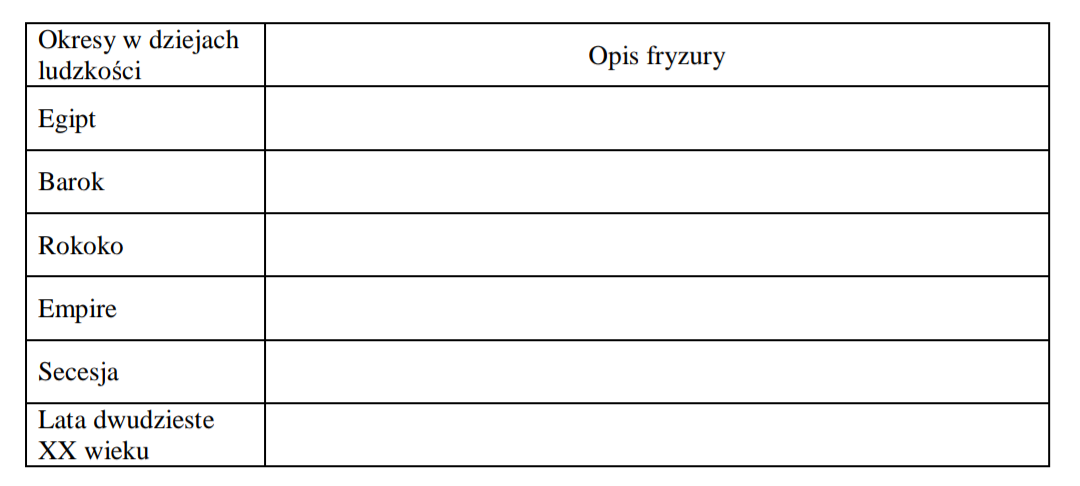 Uzupełnij tabelę wpisując opis fryzury charakterystycznej dla danego okresu.Ćwiczenie 2Na podstawie analizy najnowszych trendów mody  fryzjerskiej wskaż ich powiązania z  fryzurami historycznymi.